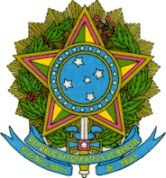 Ministério da EducaçãoSecretaria de Educação Profissional e TecnológicaInstituto Federal de Educação, Ciência e Tecnologia de Mato GrossoConselho SuperiorFORMULÁRIO PARA ENVIO DE PROPOSTA DE ALTERAÇÃOREGIMENTO GERAL DO IFMTNOME: _______________________________________________________________(  ) SERVIDOR(A) DOCENTE           (  ) SERVIDOR(A) TAE          (  ) DISCENTE CAMPUS: _____________________________________________________________PROPOSTA DE:(  ) SUPRESSÃO (exclusão de texto)(  ) ADIÇÃO (acrescentar texto novo)(  ) ALTERAÇÃO (modificar texto existente)DESCRIÇÃO DA PROPOSTA: _________________________________________________________________________________________________________________________________________________________________________________________________________________________________________________________________________________________________________________________________________________________________________________________________________JUSTIFICATIVA E FUNDAMENTAÇÃO LEGAL DA PROPOSTA:___________________________________________________________________________________________________________________________________________________________________________________________________________________________________________________________ENVIE A SUA PROPOSTA PARA O GRUPO DE TRABALHO DO CONSUP, ENTRE OS DIAS 22/03 E 12/04, NO E-MAIL: regimento.geral@ifmt.edu.brObrigado por sua participação!